Иван ЧудасовНесколько тавтограммТавтограмма – текст (стихотворный или прозаический), в котором каждое слово начинается с одной и той же буквы. Первыми услышанными мною тавтограммами были истории о четырёх чертятах, чертивших чертёж, и об огороднике, обнаружившем осла во время обхода своего огорода.Первая более-менее нормальная тавтограмма была написана, когда я был студентом (бурсаком):БОГУБудь безравнодушным, будь, Боже, благим.Боюсь быть безликим бродягой безвременья,Боюсь быть большим бредом быта беременным.Бог, благослови бурсака, береги.				26.11.2002Как видно из текста, я старался и стараюсь до сих пор придерживаться строго написания тавтограммы, то есть никакие слова, даже предлоги и союзы, не должны начинаться с другой буквы.Мне всегда хотелось писать тавтограммы больше, чем одно четверостишие, чтобы показать богатство русского языка, раскрыть его малоизвестные возможности:КОРАБЛЬ <В. ПУЧКОВУ>        Comme je descendais des Fleuves impassibles…		Артюр Рембо. Пьяный корабль.	Комнату качает, как каюту…		Владимир ПучковКомнату качает, как каюту.Кораблём курсирую куда-то.Крутит компас. Крепкие канаты –Как кифара крупная кому-то.КрУжится, кипит кругом, клокочет!Как кряхтит корабль! Капель клУбы.КрЕнится, как кланяется, купол.Киль клюёт, как криволапый кочет.Киль кивает! Как корму кидает!«Катастрофа, кажется! Карамба!» –Кок кричит, клянёт кастрюли, камбуз.Как каюту, комнату качает.				05-06.09.2006РОССИЯРазоблачать Россию? РисовалиРеальною разруху, разбаза-ривание, развалы, рассказавРискованно – рубаху разорвали?Реформами рубили, растащилиРеспублик равных ряд, разъединив.Революционеров рассадив,Решётками раскрасили, разбили.Рай раскурочен. Ретро разменялиРвачи, расплачиваясь роковойРезною Родиною. Рынка ройРазрекламировали, растрещались.Разграбленная, рёвами романсаРазбудит русских род. Рык, разгорись!Разгневаны рубаки: «Разойдись!».Расправятся рамена* Ренессанса!				29.05.2010_______*Рамена = плечи.Параллельно я пробовал соединять тавтограмму с сонетом:		ТЕЛЕФОНТвой телефон ткёт тишинуТяжёлой тучею тревоги.Так тяжко! Тычусь, треклянуТугие траурные тоги.Телефонируй, ты! Тону,Тоскую… Телефонобоги!Трамвайной трелью тон тяну:Тут тронешься! Такие токи!Токую тетеревом… ТыТиха. Ты травишь тушу-душу,Ткёшь траур томный темноты.Творю, терзаюсь, только трушуТелефонировать тебе.Туман ты, тайна, ты Тибет!				30.07.2006.В том же 2006-м году я начинаю пробовать усложнять тавтограмму, соединяя её с другими формальными ограничениями. Так родился тавтограммный моновокализм (тавтограммная гиперлипограмма). Суть её в том, что помимо одной и той же начальной буквы, в тексте используется только определённая гласная. Я решил вручную, без помощи компьютера, выписать из словаря все слова, начинающиеся на С и имеющие гласную О, разбил их для удобства на группы: «Совхоз», «Глаголы», «Стиховедение», «Спорт», «Общеупотребительное», «Прочее». В итоге родились такие два текста:		СОВХОЗСто сорок солнц. Сплошь соль  со склонов.Ссох скос. СволОчь с соломой стог?Со сгонов скот сполз сворой сонной,Сполз скопом, сольно – сколько смог…Смолк сбор со стоголосой склокой,Сноровкой спорой, скоростной…Со стоном сдох совхоз стоокойСовой. Совковость – смог сплошной.Совхоз – с Содомом стойко сродство,Со смоквой. Соткой слободской(Собор со стойлом) – спорно сходство –Со скользкой сошкой, со скобой.				14-15.07.2006.		СЛОВОЛОВСквозь стопор строф,Сквозь стопор строк –Свободно, споро Словолов.Сплошь строгость стоп.Слог, словно столп.СволОчь стожок со стопкой слов?				16.07.2006.Их поэтическая ценность невелика, однако мне удалось расширить пределы использования тавтограммы, обратить на неё внимание.В ту пору я уже работал в Доме-музее Велимира Хлебникова, и его «Звёздная азбука», а также «Законы времени»  нашли своё переосмысление в следующих строках:ДОПОЛНИТЕЛЬНЫЕ ДАННЫЕ...два – дорога от рождения к жизни, к наибольшему мировому расцвету, к здоровью, два это дорога дела, добра; два даёт, делает, дышит. Два доброе число, оно соединяет события, друзе, 2 начинает ряд выходящих событий.       В. Хлебников. Доски судьбы. М., 2000. С. 81.I        Да, в языке заложены многие истины.В. Хлебников. Ка // СП IV. С. 49.        Да будет подобен язык музыкальной машине…РГАЛИ. Ф. 527, оп. 1, ед. хр. 60, л. 57 об.        Да будет подобен язык мысленной музыке…РГАЛИ. Ф. 527, оп. 1, ед. хр. 60, л. 57 об.1 = девять девятых2 = два3 = десять десятых да два4 = дважды два5 = двенадцать двенадцатых да дважды два6 = два да дважды два7 = девятнадцать девятнадцатых да два да дважды два18 = дважды дважды два9 = девять10 = десять…IIЭти звучные числозы…       РГАЛИ. Ф. 527, оп. 1, ед. хр. 86, л. 74.Два = двадцать десятыхДесять = двести двадцатыхДвенадцать = десять да дваДевятнадцать = десять да девятьДвадцать = десять да десять…III8 = делители десяти = (1 + 2 + 5)14 = делители двадцати двух = (1 + 2 + 11)16 = делители двенадцати = (1 + 2 + 3 + 4 + 6)22 = делители двадцати = (1 + 2 + 4 + 5 + 10)…Два да делители двадцати двух == делители двенадцати = 16Дважды делители десяти == делители двенадцати = 16IVДЭ – удаление части от целого к другому целому (дар, даль).В. Хлебников. Словарь звёздного языка // СП III. С. 377.1 = до двадцати – девятнадцать2 = до двенадцати – десять3 = до двадцати двух – девятнадцать4 = до десяти – два да дважды два5 = до девяти – дважды два6 = до десяти – дважды два7 = до девяти – два8 = до десяти – два9 = до девятнадцати – десять10 = до двенадцати – два…19-27.10.2007Кроме тавтограмм, я также люблю сочинять акростихи (стихотворения, в которых буквы первых строк при прочтении вниз образуют слово или фразу). Логично, что соединить их воедино можно с помощью диагонального акростиха:	СОНЕТ СЕРГЕЮ СМИРНОВУСамоиронию со смыслом сопрягая,СЕбя смиряя семиструнной сладкозвучкой,СтРемится совершенствоваться, самоучкойСлаГая строки, стих сверля, стуча, строгая.СмелЕй! Сломай стереотипы, страх свергая!СлепуЮ связь с Судьбой сознай, стилом-скрипучкойСкрепи, Союз соедини сердечной случкой,Сгори, саМоотверженно себя сжигая!Столп сочИнений сокрушит смерть. Сквозь столетийСуровый смРад – солнцеподобно свет сияет:Сергей-смирНовское собрание соцветий!Серьёзней! СтОп сухим сомнениям! СмеряетСергей смешлиВость содержания совета,Сонет сопреникУ-собрату сочиняет…					19–21.01.2010Недавно мне удалось соединить тавтограмму и двойной диагональный акростих, в котором одна буква работает на две строки):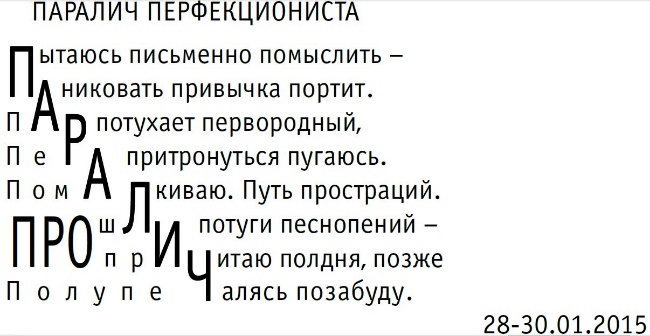 Возможно, легче соединить тавтограмму и телестих (стихотворение, в которых последние буквы образуют слово или фразу), но я пока так и не смог его написать.Наконец, в июне 2013-го года я решил соединить тавтограмму и ропалон (текст, в котором последующее слово побуквенно или послогово больше предыдущего на одну букву или слог соответственно):	ТВОРЦАМТы – только треножник, трясущийся телепатией.Твой тюнер тончайший трепещущих телодвижений –Тень тайны тревожной трагическим теоретикам –Текст трудный толкуют товарищи твердолобые.Твой томик трактуют теорией телеологи;Те тянут тележку тяжёлую терминологий;Тут топчут: «Треклятый талантишко тупоголовый!»;Там травят тихонько титанами тысячелетий…Толп толки тлетворны – тоскливое тарахтение.Ты топай тропою творения трудолюбиво.Ты – тока транзистор, транслируешь телеантеннойТреск, трели, трембиту, туманную тарабарщину.				11-12.06.2013	СУПРУГЕСтрах – спонсор сомнений, свершения самоубийца.Стань сильной – сумеешь событиям сопротивляться.Суть силы секретной – спокойствие сверхчеловека.				13.06.2013Попробуйте и вы, дорогие читатели, написать тавтограммы или их разновидности. Возможно, кто-то из вас изобретёт новый вид тавтограммы. Присылайте свои произведения на адрес, указанный в шапке рубрики.